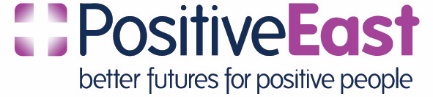 Job DescriptionThis post is for a member of Black African community* Section 5 Race Relations Act 1976 applies to this post.*Black African communities includes people of black African  descent or mixed heritage Organisational RelationshipsThe postholder, in collaboration with the Prevention and Testing Worker – Gay, Bi and MSM communities, will be responsible for delivering HIV prevention activities in Redbridge and across North East London. The postholder will work closely with the RCVS to ensure contractual requirements are met. Job SummaryThis post within the charity will play a key role in increasing the uptake of sexual health services, HIV testing, and HIV related behavioural change interventions, through targeted outreach within Redbridge and North East London boroughs or events where Redbridge members of the African community will attend.  The aim of the post is to improve the health of African communities and those of African descent in Redbridge and elsewhere in North East London through:Identifying and engaging with African individuals and specific target sub groupsEngaging community groups, businesses, sports and arts associations charities, council services and faith groups and other organisations relevant to African communities to help promote good sexual health and HIV testingCultivating good relationships with faith leaders of black majority churches and mosques to deliver HIV awareness and to challenge HIV stigma in these settings in RedbridgeProviding appropriate information and supporting individuals in learning how to make better health choices regarding their HIV and sexual health. This will be provided in a number of settings including events and stallsIdentification of individuals with enhanced sexual health needs through 1:1 interventions and signposting accordingly to appropriate servicesProviding HIV point of care testing and sexual health screening in a range of different venuesDelivering training for professionals around HIV and the needs of communities at riskRecording activity and results for monitoring purposesReporting concrete and anecdotal evidence in order to adapt and improve the serviceThe post holder will also be responsible for managing and supporting a team of volunteers to deliver appropriate interventions.Main Duties and ResponsibilitiesWork with the Prevention and Testing team in organising and facilitating outreach activities to support our prevention interventionsWork with RCVS to deliver outreach in RedbridgeBe a part of the Prevention and Testing team in the delivery of our HIV point of care testing clinicsDeliver workshops and training for professionals and community organizations Understand the diverse nature of African communities and deliver appropriate interventions for target groupsIdentify acceptable ways to ensure appropriate messaging and acceptable communications around a wide range of issues including HIV testing and STI screening, substance misuse, holistic health and sexual health, PEP/PrEPDeliver outreach through a range of interventions including 1:1 and social media/ netreachSupporting African MSM into appropriate services inc Positive East Redbridge  Gay/MSM prevention service Work with internal and external groups and delivery partners to identify and engage with individuals with sexual health issues, including:Promoting HIV testing and sexual health screeningsEngaging African individuals in in-depth conversations (led by questionnaires) where possible, according to targets set by Positive EastEngaging African individuals in short contacts (e.g. giving out resources) where possible according to targets set by Positive EastReferring and signposting individuals whose needs cannot be met by outreach workers to appropriate servicesWork with volunteers providing outreach in a variety of settings, including:East London boroughs, with a focus on Redbridge Community organisations Health settingsChurches and other faith settingsCommercial venues including shops, markets, and other providers of services often used by target populationsFestivals and events inc sporting eventsPositive East HIV Point of Care testing clinicsEnter data in an accurate and timely manner and to support the Prevention and Testing Coordinator in delivering monitoring and evaluation reports.Identifying emerging needRepresentation & Liaison Support and develop effective communications with commercial and community venues, clinics and other key agenciesRepresent the charity at key identified eventsPresent at key agreed community forumsRepresent the charity at identified sexual health forums, including Redbridge Sexual Health strategy forumGeneral1.0	Carry out the above duties with due regard at all times to the Equal Opportunities Policy and all other policies, procedures and guidelines of Positive East.2.0	Keep abreast of medical, social and epidemiological developments in the field of HIV and changes in health and social care issues.3.0 	In conversation with the Prevention and Testing Team Leader, identify gaps in knowledge and access training and development4.0	At all times to act in a way that upholds the ethos and professional standing of Positive East5.0	Take part in key organisational events and activities including pride, WAD and Red Run6.0	Carry out any duties appropriate to the grade, as required.This Job Description will be reviewed with the post holder annually.Section 5 Race Relations Act 1976 applies to this post.Person Specification for: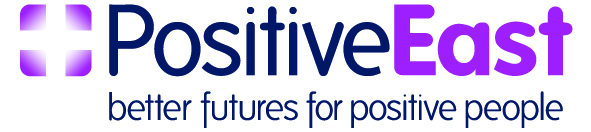 Prevention and Testing Worker (African Communities)E = Essential, D = DesirableExperience2.0	Knowledge3.0	Skills & AbilitiesEqual OpportunitiesConfidentialitySection 5 Race Relations Act 1976 applies to this post.September 2018Title of Post:Prevention and Testing Worker – Black African Communities*Salary:£28,800 pa + 6% pension contributionLocation:Positive East Office, RCVS Office and Outreach sites across Redbridge and North East London Hours:Full-time, 36 Hours per week; evening and weekend work will be required, but time off will be given in lieu of overtime  Accountable to:Prevention and Testing Team LeaderCriteriaMethod of AssessmentAt least one year’s experience of working with or volunteering within health or social careForm & Interview (E)At least six months experience of outreach work, i.e. face to face with the public, in the communityForm, Interview (E)Experience of working in a range of different settings, including commercial, clinical or non commercial settings Form (E)Experience and understanding of working to and achieving set targetsForm and Interview (D)Some knowledge and understanding of the needs and issues faced by people affected by HIV in the UKForm & Interview (E)Understand the broad health and health services needs of African communities and the social & cultural context within which these communities operateForm & Interview (E)Understand approaches to helping people change their behaviour and reduce risk takingForm & Interview (E)Good oral and written negotiation/ communications/relationship skills which are effective and persuasive.  A high standard of spoken and written EnglishForm, Interview (E)Ability to engage with and speak to members of the publicForm, Interview (E) Understand social media and other forms of online technologyForm, Interview (D)Experience of the provision of HIV Point of Care testing services; (Point of care testing training will be provided to the successful applicant)Form & Interview (D)Effective team player skills and an ability to co-ordinate and support volunteers to deliver the team goalsForm & Interview (E)Ability to support, supervise & motivate volunteersForm & Interview (E)Experience of using computer systems; entering data and contributing to reportsForm & Interview (E)Ability to manage time well including effectively planning and prioritising work, ensuring all reasonable deadlines are metForm, Interview, (E)Ability to work with a high degree of autonomy and to be administratively self-supportingInterview (E)Ability and commitment to reflect on own performance effectively using supervision and appraisals to identify areas for support, development and trainingForm & Interview (E)Understanding of the role of boundaries in relation to working with people in a range of different settingsForm & Interview (E)Ability to manage small projects Form & Interview (D)Ability to work both w/e and evenings Form & Interview (E)Ability to speak another community language Form (D)Ability and commitment to implement equal opportunity and anti-oppressive practice in all aspects of the workForm & Interview (E)To understand the confidential nature of this work and maintain highly confidential records and liaison with clientsForm & Interview (E)